GUIA No. 13EL PATRIMONIO FAMILIAR	Es la institución jurídico- sociales por la cual se destina uno o más bienes a la protección del hogar y sostenimiento de la familia.	Los esposos Méndez se presentan a su oficina profesional y le manifiestan que han adquirido un bien inmueble ubicado en la zona cinco de esta ciudad. El valor del inmueble es de cien mil quetzales y desean constituirlo en Patrimonio Familiar. Responda lo siguiente en forma clara. Fundamento Legal.1. Pueden los esposos Méndez, constituir sobre dicho bien, patrimonio familiar:	Si.2. ¿Por qué?	De acuerdo a lo que establece la ley se encuentra dentro del margen que es considerado como patrimonio familiar	Fundamento legal articulo 355 del Código Civil3. Sobre que bienes puede constituirse Patrimonio Familiar?Las casas de habitación.Los predios o parcelas cultivables.Los establecimientos industriales y comerciales, que sean objeto de explotación familiar, pueden constituir el patrimonio familiar, siempre que su valor no exceda de la cantidad máxima fijada en este capitulo4. Enumere las características de los bienes constituidos en patrimonio familiar:Son indivisiblesInalienablesInembargablesY no podrá estar gravados ni gravarse, salvo en el caso de servidumbreFundamento legal articulo 356 del Código Civil5. Enumere los casos en los cuales termina el Patrimonio Familiar:cuando todos los beneficiarios cesen de tener derecho a percibir alimentos.Cuando sin causa justificada y sin autorización judicial, la familia deje de habitar las casas que debe servirle de morada o de cultivar por su cuenta la parcela o predio vinculados.Cuando se demuestre la utilidad y necesidad para la familia, de que el patrimonio quede extinguido.Cuando se expropien los bienes que lo forman; yPor vencerse el término por el cual fue constituidoFundamento legal articulo 363 del Código CivilDescriba las obligaciones de los beneficiarios.	Están obligados a habitar la casa o a explotar personalmente el predio agrícola, o la industria o negocio establecido, salvo las excepciones que el juez permita temporalmente por motivos justificados.Fundamento legal articulo 358 del Código Civil7. Explique en que situación los acreedores alimentistas tienen derecho a exigir judicialmente que se constituya Patrimonio Familiar:	Cuando haya peligro de que la persona que tiene obligación de dar alimentos, pierda sus bienes por mala administración o porque los este dilapidando, los acreedores alimentistas tienen derecho a exigir judicialmente que se constituya patrimonio familiar sobre determinado bien del obligadoFundamento legal articulo 360 del Código Civilwww.estuderecho.comPor que El Derecho Evoluciona Contigo…Mándanos tus archivos y Leyes para que los publiquemos en esta página y podamos compartirla con más usuarios de manera Gratuita. Gracias por Descargar este Archivo de www.estuderecho.com… Envíanos tus documentos a estuderecho@gmail.com Ah y no olvides incluir los Datos de Autor. ¡Hasta Pronto!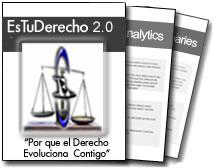 Documento enviado por: Kimberlyn Velásquez.  Estudiante Facultad de Ciencias Jurídicas y Sociales, USAC. Guatemala 